TRÄNA – LEKTION 8SKAPA ETT FRÅGEFORMULÄRGå till forms.office.comKlicka på Nytt frågeformulärKlicka på Tema och välj något av de Teman som visasKlicka på Namnlöst formulär och skriv istället in ditt förnamn följt av frågeformulär, tex. Andreas frågeformulärKlicka på Ange en beskrivning  och skriv Mitt första frågeformulärKlicka på symbolen för bildSök efter en bild med engelska sökordNär du hittar en bild du gillar – klicka på den och därefter Lägg tillFRÅGA 1Klicka på + Lägg till frågaKlicka på ValSkriv som fråga ”Vilken maträtt tror du att jag tycker om mest?”Ange tre svarsalternativPå det svarsalternativ som stämmer in bäst på dig markerar du i bocken till höger om svarsalternativet (Rätt svar)Lägg till valfri poäng för det rätta svaretFRÅGA 2Klicka på + Lägg till frågaKlicka på TextSkriv som fråga en gåta som endast har ett ord som svar (Tex. Klockan)Klicka på + Lägg till svarSkriv i det rätta svaret (exakt stavning krävs för att få poäng!)Lägg till valfri poäng för det rätta svaretFRÅGA 3Klicka på + Lägg till frågaKlicka på de tre prickarna till höger och välj RankningSkriv som fråga ”Placera talen i ordning”Klicka på de tre prickarna till höger om där det står ObligatorisktKlicka på UnderrubrikSkriv ”Det största talet överst och de minsta talet nederst”Ange svarsalternativen i den ordning som krävs för att poäng ska utdelas Lägg till valfri poäng för det rätta svaretFRÅGA 4Klicka på + Lägg till frågaKlicka på TextSkriv som fråga ”Varför tror du att frågeformulär kan vara bra i undervisningen?”Klicka i bocken för Långt svarLägg till valfri poäng för det rätta svaretKlicka på de tre prickarna i det övre högra hörnetKlicka på InställningarAvmarkera Visa resultat automatisktSKAPA EN UPPGIFT MED FRÅGEFORMULÄRGå till Klassteam 1 eller Klassteam 2 (välj det Team du är lärare i)Gå till kanalen Allmänt och klicka på UppgifterKlicka på Skapa och välj FrågeformulärKlicka på det formulär som du precis har skapat (Frågeformulär Ditt namn)Ange förfallodatum till dagens datum klockan 23:59Klicka på TilldelaNär dina kollegor tilldelar dig en uppgift, genomför du minst två av dessaGRANSKA DIN UPPGIFTGå till den uppgift som du nyss skapadeSäkerställ att du fått några svar (om inte ber du en kollega som är elev i Teamet att svara)Klicka på en av personerna som har lämnat in sin uppgiftGå till fråga 4 och ange en poäng manuelltGe också en kommentar till svaret genom att klicka på pratbubblanVäxla elev och gör om procedurenNär du har återkopplat till två elever klickar du på PersonerKlicka därefter på de tre prickarna (markerat med grön färg på bilden nedan) och välj Publicera resultat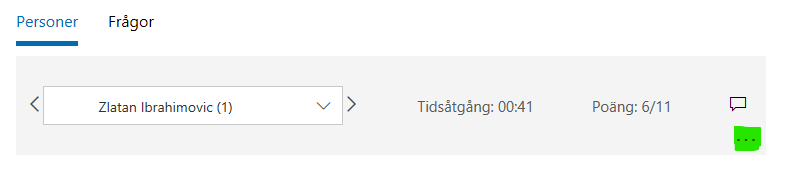 